	Los inventos	Como ya sabeis a lo largo de la Historia ha habido muchos inventos memorables e importantes. Esta semana vais hacer de científicos y vais a tener que pensar un invento.Definición de invento:Invento o invención es un objeto, técnica o proceso que posee características novedosas y transformadoras. Sin embargo, algunas invenciones también representan una creación innovadora sin antecedentes en la ciencia o la tecnología que amplían los límites del conocimiento humano.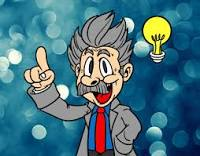 Os dejo dos enlaces de vídeos, espero que os inspire y os  ayude a encontrar el vuestro. https://www.youtube.com/watch?v=-BdWgr4fyxQhttps://www.europapress.es/desconecta/curiosity/noticia-10-geniales-inventos-homemade-hechos-ninos-20170904165752.htmlA continuación os dejo una plantilla que tendrés que rellenar con información de vuestro invento. Os recuerdo mi correo elctrónico lorenabenitez@escolajoanmaragall.cat¡ Muchos ánimos, que ya queda poquito !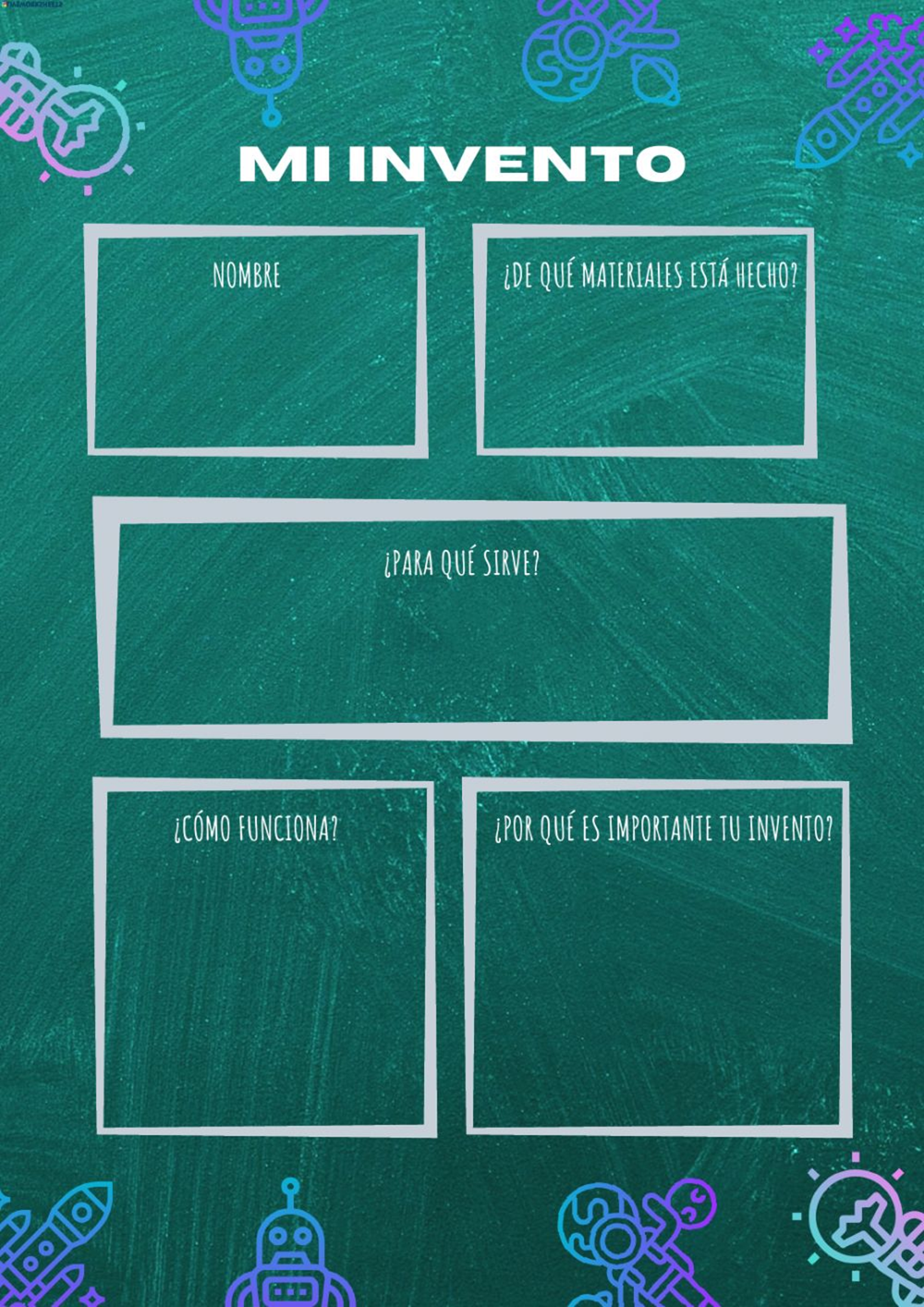 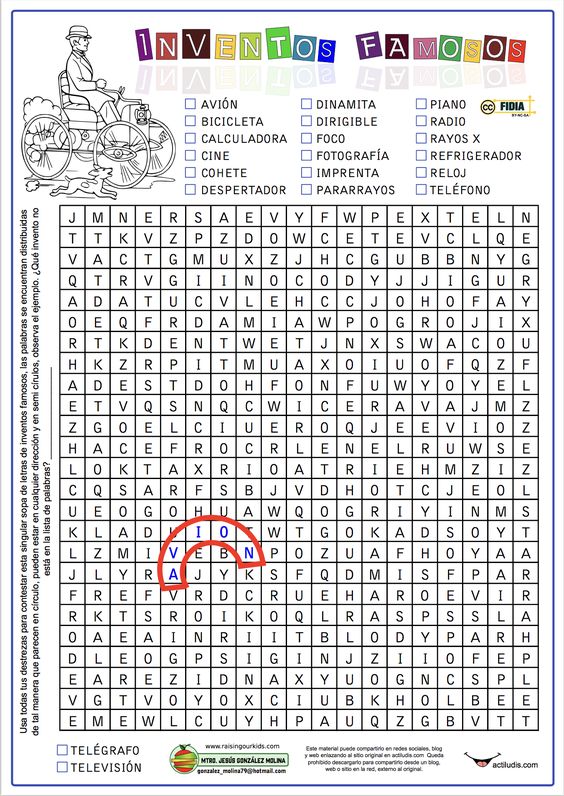 